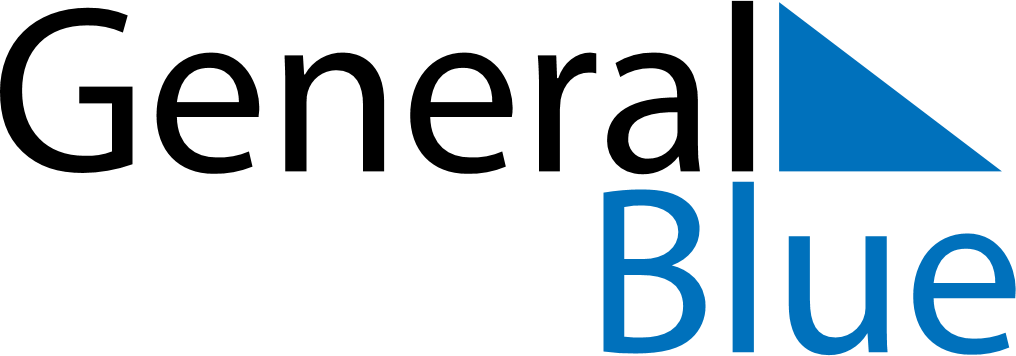 June 2022June 2022June 2022NetherlandsNetherlandsSUNMONTUEWEDTHUFRISAT1234567891011PentecostWhit Monday1213141516171819202122232425Father’s Day2627282930